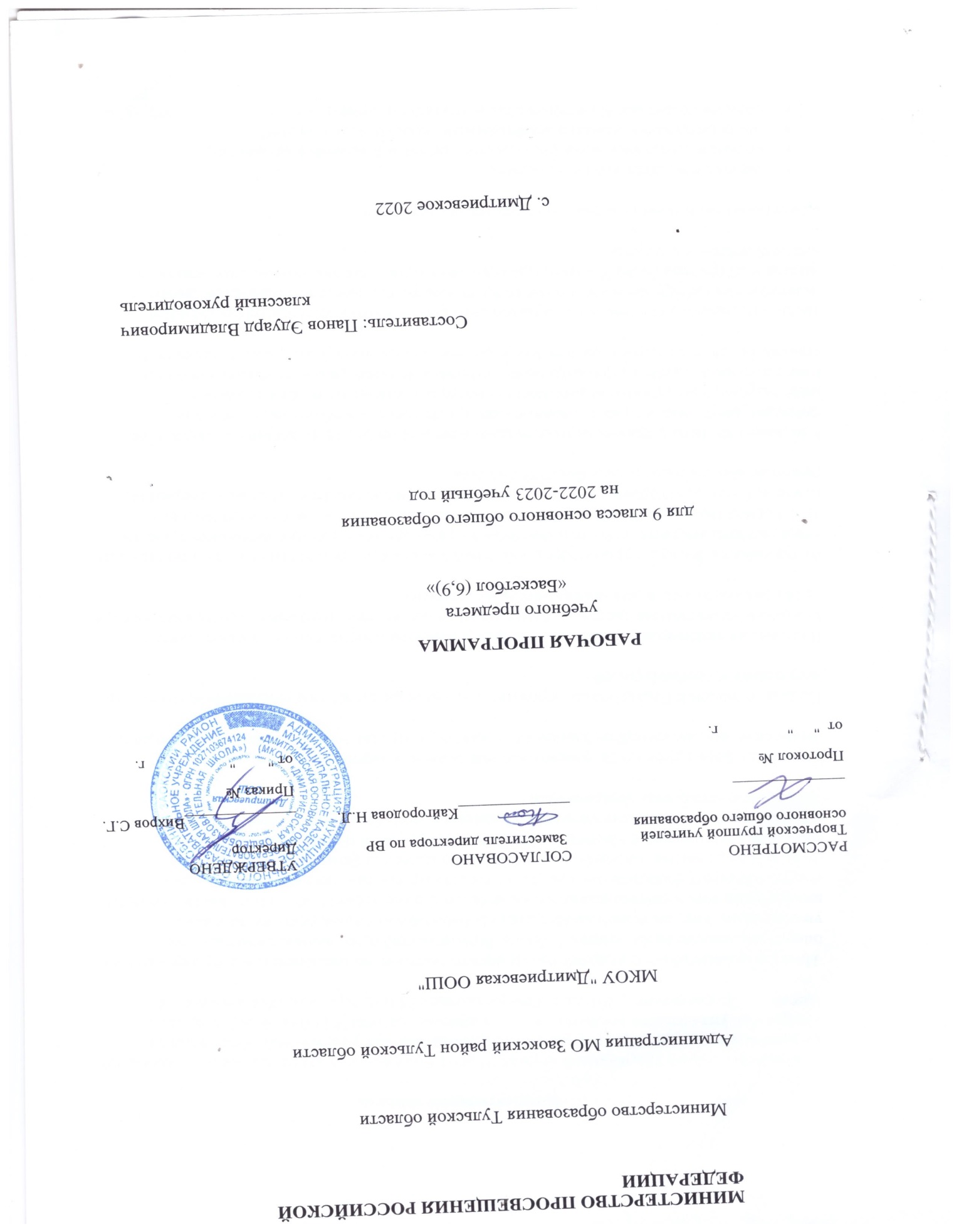 Пояснительная запискаРабочая программа спортивного кружка «Баскетбол» составлена на основе программы по физической культуре: Программы общеобразовательных учреждений. Комплексная программа физического воспитания 1 – 11 классы. Авторы В.И.Лях, А.А.Зданевич, Москва, «Просвещение», 2010год. Рекомендована Министерством образования РФ.  Интерес к баскетболу с каждым годом растет, поэтому по массовости и популярности он опережает многие виды спорта. У баскетбола есть ещё одно ценное качество – он универсален. Так, систематические занятия баскетболом оказывают на организм школьников всестороннее развитие, повышают общий уровень двигательной активности, совершенствуют функциональную деятельность организма, обеспечивая правильное физическое развитие. Баскетбол - это не только средство физической подготовки, освоения технической и тактической стороной игры, но и повышения умственной работоспособности, снятия утомления учащихся, возникающего в ходе занятий по общеобразовательным дисциплинам.Баскетбол формирует такие положительные навыки и черты характера, как умение подчинять личные интересы коллектива, класса, команды, взаимопомощь, чувство долга.Польза от занятий баскетболом огромна - это здоровье детей, это готовность к труду, это подготовка к военной службе.Важнейшее требование к занятиям - дифференцированный подход к занимающимся, учитывая их состояние здоровья, физическое развитие, двигательную подготовленность, а также знание навыков для самостоятельных занятий.Актуальность физкультурно-спортивного направления деятельности обуславливается тем, что в детском возрасте двигательные навыки развиваются наиболее интенсивно, так как в этот период происходит формирование всего двигательного аппарата и физических качеств. Слабое, негармоничное развитие мышечной системы значительно задерживает развитие двигательных способностей ребенка.Как известно, игра с давних пор составляет неотъемлемую часть жизни человека. Она занимает досуг, воспитывает, удовлетворяет потребность в общении, получении информации, дает приятную физическую нагрузку. Кроме того, игра оказывает благотворное влияние на формирование творческой души, развитие физической силы и способностей. В игре растущий человек познает окружающий мир, жизнь, ищет себя. Цель программы заключается в гармоничном физическом и духовно-нравственном развитии личности учащихся, воспитании из них достойных представителей своего народа и патриотов своей Родины, граждан своего государства, сознающих ценность явлений жизни и человека.Основными задачами программы «Баскетбол» являются:укрепление здоровья школьников;содействие правильному физическому развитию детского организма;приобретение учащимися необходимых теоретических знаний;овладение юными баскетболистами основными приемами техники и тактики игры;воспитание у ребят воли, смелости, настойчивости, дисциплинированности, коллективизма, навыков культурного поведения, чувства дружбы;развитие мотивации личности к познанию и самосовершенствованиюформирование потребности в регулярных занятиях физической культурой и спортомпривитие учащимся организаторских навыковорганизация условий для полезного проведения свободного времениВажнейшими дидактическими принципами обучения являются сознательность и активность, наглядность, доступность, индивидуализация, систематичность, последовательность, прочность. Основная задача педагога дополнительного образования состоит в умении правильно сочетать принципы обучения на занятиях по баскетболу в зависимости от возраста учащихся, их индивидуальных способностей усваивать учебный материал и черт характера.Ведущими методами обучения, рекомендуемыми данной программой являются:словесные методы, создающие у учащихся предварительное представление об изучаемом движении. Для этой цели рекомендуется использовать: объяснение, рассказ, замечания; команды, распоряжения, указания, подсчет и т.д.наглядные методы – применяются главным образом в виде показа упражнений. Эти методы помогают создать у учащихся конкретные представления об изучаемых действиях;практические методы: метод упражнений, игровой метод, соревновательный.           Главным является метод упражнений, который предусматривает многократное повторение движений. Разучивание упражнений осуществляется двумя способами: - в целом; - по частям. Игровой и соревновательный методы применяются после того, как у учащихся образовались некоторые навыки игры.В основу методики физической подготовки по программе «Баскетбол» положена концепция тренировки, как научно обоснованная теория управления повышением физического потенциала школьников. Высокий уровень развития двигательных качеств и способностей, общей и физической работоспособности могут быть приобретены воспитанниками путем тренировки, путем реализации целенаправленного процесса адаптации их к двигательной деятельности необходимого объема и достаточной интенсивности.Наиболее распространенными формами работы с детьми при реализации данной программы являются тренировки, обучающие игры, двусторонние игры, товарищеские встречи, соревнования различных уровней.Показателями результативности программы являются:Повышение роли атлетической подготовки. Ее направленность определяется морфофункциональными и психологическими особенностями школьников, используется в зависимости от этапа подготовки в развивающем, поддерживающем и компенсирующем режимах.Повышение эффективности средств технико-тактической подготовки;Приобретение опыта борьбы с другими командами;Технико-тактическая подготовленность;Общая и специальная физическая подготовленность;Психологическая подготовленность;Показатели психических процессов;Особенности темперамента, эмоционально-волевой сферы, типологические свойства нервной системы;Благоприятное функциональное состояние на базе хорошего здоровья;Антропометрические показания;Успешность игровой деятельности. Условия реализации программыПрограмма кружка рассчитана на 1 год обучения, 34 часов.                                                                            В кружке занимаются учащиеся 9 класса.                                                                  Продолжительность занятия-1 час в неделю. В течение периода реализации программы путем многократных тренировочных занятий достичь и выработать у баскетболистов наиболее правильное выполнение основных технико-тактических приемов и действий, дающих возможности участвовать в районных соревнованиях по баскетболу.Настоящая программа включает в себя материал, освоение которого дает возможность детям добиваться хороших результатов не только в баскетболе, но и в духовно-нравственном развитии формирований здорового образа жизни, а также повышения уровня общей физической подготовки в целом.Продолжительность подготовки детей для участия в соревнованиях на начальном этапе занятий баскетболом должна быть не менее одного учебного года. Требования к знаниям и умениям обучающихся К концу обучения должны:Знать                                                                                                                                                                       – технику безопасности при занятиях спортивными играми; - историю Российского баскетбола; - лучших игроков области и России; - знать простейшие правила игры. - правила личной гигиены; - следить за выступлением краевых команд в Российском чемпионате; - знать азбуку баскетбола (основные технические приемы). - профилактику травматизма на занятиях; - основные этапы Олимпийского движения; - правила проведения соревнований.Уметь                                                                                                                                                            -  выполнять перемещения в стойке; - остановку в два шага и прыжком; - выполнять ловлю и передачу мяча с места, в шаге, со сменой места после передачи; - бросать мяч в корзину двумя руками от груди с места; - владеть техникой ведения мяча по прямой, с изменением скорости. - передвигаться в защитной стойке; - выполнять остановку прыжком после ускорения и остановку в шаге; - ловить и передавать мяч двумя и одной рукой в движении без сопротивления; - выполнять ведение мяча с изменением направления в различных стойках; - владеть техникой броска одной и двумя руками с места и в движении; - играть по упрощенным правилам мини-баскетбола. -  выполнять броски мяча в корзину одной и двумя руками в прыжке; - владеть технико-тактическими действиями при вбрасывании мяча в игру; - вырывать и выбивать мяч; - играть в баскетбол по правилам.                                                                                          Тематическое планирование9 классТематическое планирование6 класс№ урокаТема занятияКол-во часовЭлектронные (цифровые) образовательные ресурсы1Введение.  Основы знаний о физкультурной деятельности. История зарождения игры «Баскетбол». Содержание и этапы развития игры. Техника безопасности. Стойка игрока1https://world-sport.org/games/basketball/technology/2-3Техника игры. Разминка перед игрой. Значение разминки. Стойка игрока. Передвижения, остановка шагом, прыжком.2https://world-sport.org/games/basketball/technology/4-5Техника перемещений. Ловля и передача мяча двумя руками от груди на месте и в движении2https://world-sport.org/games/basketball/technology/6-7Техника владения мячом. Ведение мяча правой и левой рукой, бросок мяча одной рукой с места.2https://world-sport.org/games/basketball/technology/8-9Ловля и передача мяч двумя руками от груди с шагом и сменой места.2https://world-sport.org/games/basketball/technology/10-11Ведение мяча шагом и бегом2https://world-sport.org/games/basketball/technology/12-13Бросок мяча от плеча, после ведения2https://world-sport.org/games/basketball/technology/14-15Ведение мяча с изменением направления и скорости2https://world-sport.org/games/basketball/technology/16-17Передача мяча от плеча одной рукой, двумя руками снизу. Одной рукой снизу2https://world-sport.org/games/basketball/technology/18-19Броски мяча в движении после двух шагов2https://world-sport.org/games/basketball/technology/20-21Мини-баскетбол по упрощенным правилам2https://world-sport.org/games/basketball/technology/22-23Штрафной бросок в корзину2https://world-sport.org/games/basketball/technology/24-25Техника владения мячом и противодействия. Вырывание и выбивание мяча2https://world-sport.org/games/basketball/technology/26-27Перехват мяча2https://world-sport.org/games/basketball/technology/28-29Накрывание. Отбивание 2https://world-sport.org/games/basketball/technology/30-31Передача мяча в парах на месте, при встречном движении и с отскоком от пола2https://world-sport.org/games/basketball/technology/32-33Тактика игры. Персональная защита2https://world-sport.org/games/basketball/technology/34-36Двусторонняя игра. Правила игры3https://world-sport.org/games/basketball/technology/37-38Передача мяча в движении2https://world-sport.org/games/basketball/technology/39-40Ведение мяча попеременно правой и левой рукой2https://world-sport.org/games/basketball/technology/41-42Персональная защита, опека2https://world-sport.org/games/basketball/technology/43-45Двусторонняя игра3https://world-sport.org/games/basketball/technology/46-47Броски мяча одной, двумя руками от головы в прыжке. Броски мяча снизу2https://world-sport.org/games/basketball/technology/48-49Тактика нападения. Тактика защиты. Передвижения в нападении и защите2https://world-sport.org/games/basketball/technology/50-51Ловля высоколетящих мячей в прыжке двумя руками и после отскока от щита2https://world-sport.org/games/basketball/technology/52-53Индивидуальные действия. Выбор позиции. Опека игрока без мяча2https://world-sport.org/games/basketball/technology/54-55Групповые действия в защите. Взаимодействия двух игроков. Взаимодействия трех игроков2https://world-sport.org/games/basketball/technology/56-57Ведение мяча при сближении с соперником2https://world-sport.org/games/basketball/technology/58-59Броски по кольцу сверху, снизу; одной рукой, двумя руками2https://world-sport.org/games/basketball/technology/60-61Командные действия. Зонная защита. Концентрированная защита2https://world-sport.org/games/basketball/technology/62-63Подвижная защита. Зонный прессинг. Личный прессинг2https://world-sport.org/games/basketball/technology/64-65Тактика защиты. Защитные действия команды2https://world-sport.org/games/basketball/technology/66-68Двусторонняя игра. Судейство игры.3https://worldsport.org/games/basketball/technology/№ урокаТема занятияКол-во часовЭлектронные (цифровые) образовательные ресурсы1Введение.  Основы знаний о физкультурной деятельности. История зарождения игры «Баскетбол». Содержание и этапы развития игры. Техника безопасности. Стойка игрока1https://worldsport.org/games/basketball/technology/2Техника игры. Разминка перед игрой. Значение разминки. Стойка игрока. Передвижения, остановка шагом, прыжком.1https://worldsport.org/games/basketball/technology/3Техника перемещений. Ловля и передача мяча двумя руками от груди на месте и в движении1https://worldsport.org/games/basketball/technology/4Техника владения мячом. Ведение мяча правой и левой рукой, бросок мяча одной рукой с места.1https://worldsport.org/games/basketball/technology/5Ловля и передача мяч двумя руками от груди с шагом и сменой места.1https://worldsport.org/games/basketball/technology/6Ведение мяча шагом и бегом1https://worldsport.org/games/basketball/technology/7Бросок мяча от плеча, после ведения1https://worldsport.org/games/basketball/technology/8Ведение мяча с изменением направления и скорости1https://worldsport.org/games/basketball/technology/9Передача мяча от плеча одной рукой, двумя руками снизу. Одной рукой снизу1https://worldsport.org/games/basketball/technology/10Броски мяча в движении после двух шагов1https://worldsport.org/games/basketball/technology/11Мини-баскетбол по упрощенным правилам1https://worldsport.org/games/basketball/technology/12Штрафной бросок в корзину1https://worldsport.org/games/basketball/technology/13Техника владения мячом и противодействия. Вырывание и выбивание мяча1https://worldsport.org/games/basketball/technology/14Перехват мяча1https://worldsport.org/games/basketball/technology/15Накрывание. Отбивание 1https://worldsport.org/games/basketball/technology/16Передача мяча в парах на месте, при встречном движении и с отскоком от пола1https://worldsport.org/games/basketball/technology/17Тактика игры. Персональная защита1https://worldsport.org/games/basketball/technology/18Двусторонняя игра. Правила игры1https://worldsport.org/games/basketball/technology/19Передача мяча в движении1https://worldsport.org/games/basketball/technology/20Ведение мяча попеременно правой и левой рукой1https://worldsport.org/games/basketball/technology/21Персональная защита, опека1https://worldsport.org/games/basketball/technology/22Двусторонняя игра1https://worldsport.org/games/basketball/technology/23Броски мяча одной, двумя руками от головы в прыжке. Броски мяча снизу1https://worldsport.org/games/basketball/technology/24Тактика нападения. Тактика защиты. Передвижения в нападении и защите1https://worldsport.org/games/basketball/technology/25Ловля высоколетящих мячей в прыжке двумя руками и после отскока от щита1https://worldsport.org/games/basketball/technology/26Индивидуальные действия. Выбор позиции. Опека игрока без мяча1https://worldsport.org/games/basketball/technology/27Групповые действия в защите. Взаимодействия двух игроков. Взаимодействия трех игроков1https://worldsport.org/games/basketball/technology/28Ведение мяча при сближении с соперником1https://worldsport.org/games/basketball/technology/29Броски по кольцу сверху, снизу; одной рукой, двумя руками1https://worldsport.org/games/basketball/technology/30Командные действия. Зонная защита. Концентрированная защита1https://worldsport.org/games/basketball/technology/31Подвижная защита. Зонный прессинг. Личный прессинг1https://worldsport.org/games/basketball/technology/32Тактика защиты. Защитные действия команды1https://worldsport.org/games/basketball/technology/33-34Двусторонняя игра. Судейство игры.2https://worldsport.org/games/basketball/technology/